The NVASP InsiderThe leading authority of worthy news for school psychologists IN the state of NevadaSchool Psychologists Strike!!!April 1, 2015By Michael RubeThe NVASP Insider released the official results of the First Annual, Nevada Association of School Psychologists Bowling Social held at Red Rock Casino on Friday, March 13th. Strikes galore, the competition was fierce and a victor was not determined until the final frame. A statistical analysis of the scores by school psychologist Dr. Michelle Nathan indicated a range of 35-152, with a predictable mean score of 100. Dr. Nathan elaborated on her process, “Basically, you add up all of the scores to get a total and then divide that total by the amount of individual scores to get an average.” The NVASP Insider does not purport to understand such complex mathematics. Former NVASP president Joe Roberts commented, “The low score resembles the IQ of certain people that want to evaluate school psychologists as teachers.” School psychologist Todd Andrews walked away with the first place trophy as well as a hefty gift certificate won in a drawing. His wife Teresa graciously acquiesced, “We’re in a democratic marriage. He gets the .50 cent trophy and I get the $10,000 gift certificate”. Second place honors went to Brendon Ross who stated emphatically, “Had I knocked over a heck of a lot more pins I would have won!” Third place winner Michael Rube, was shocked to reach the winner’s podium due to his first six throws being gutter balls. “At first I forgot that you were supposed to go down the middle of the lane.” Jasmine Mitchell, Rube’s former intern, stated wryly that having worked with Rube for an entire school year, his confusion was “understandable”. The NVASP Insider further reports that luck may have played a part in the finish as school psychologist Dan Hooker who had to leave early, scored a 105 after just a couple of frames.  The social aspects of the gathering exceeded expectations according to current NVASP president, Timothy McIvor. “As we are the ‘new’ NVASP with a capital ‘V’, I knew we had to start somewhere as typically, an initial event is merely conducted to get something under your belt while building for the future. However, I must say that I haven’t had this much fun since I carved my initials into the hull of the USS Constitution, threw Lipton Tea into Boston Harbor, and got kicked-out of the Samuel Adams Brewery!” Dr. Katie Dockweiler, NVASP president elect, mirrored McIvor’s sentiments, “For a first event, it went really well…in fact, it went so well that it could be the ‘new norm’ for NVASP. I may devote some research into the ramifications of school psychologists taking their aggression out on innocent bowling pins.” Jennifer Guyer, school psychologist in the bustling southwest area of Clark County said, “Bowling is a lot like school psychology in Las Vegas. You get your pins all set up in a row and then somebody comes by and knocks them down.” Always the consoler, NVASP ‘cheerleader’ Denee Lovato interjected, “At least we always have more pins to knock down…”    Speaking about the past and the vibrant future of NVASP, Rochelle Graves, perpetual intern trainer, and Melody Thompson, area coordinator, remarked that a coalition of school psychologists was needed in Nevada: “It’s embarrassing that school psychologists don’t socially interact” stated Thompson, “We’re the only people we actually enjoy talking to.” Graves enthusiastically responded, “We ARE the only people we like to talk to and we don’t even like to talk to each other all that much either because it usually involves a long phone call asking for help.” Collectively the group chuckled as Jessica Perrault threw another strike. “I wish resolving a contentious parent meeting was as easy as knocking over bowling pins!” remarked Perrault. “It is” replied Paige Myers, “You just line up the remaining pins and knock ‘em down!” Pregnant NVASP Treasurer Sara Williams retorted, “That’s what I’m hoping for during delivery—an easy split.” School psychologist Brittney Lowe may have summed up the night best, “I got here late, I paid my money and didn’t get a chance to bowl, but…I won a ton of money on the Mitchell ‘over’ bet so I’m not exactly asking for a refund. I don’t even know her but Jasmine made my car payment this month!” An unidentified representative from the Red Rocks Sports Book spoke off record, “Even though Jasmine’s husband comes in here all the time, this is the first time we’ve ever paid out on a Mitchell bet.”Late Breaking News:An unconfirmed source has reported to the NVASP Insider that the next social event in Las Vegas will revolve around  the CCSD psychological services director Bob Weires’s singing of Elvis Presley’s, “Love Me Tender” at an upcoming karaoke night. Further information indicates that NVASP president Tim McIvor will perform a much anticipated compilation of Justin Beiber’s hit songs. Joe Roberts, former NVASP president, will perform a stirring rendition of “Tumbling Tumbleweeds” as recorded by The Sons of the Pioneers. However, contrary independent reports have indicated that that next NVASP social event will feature grillmasters and area coordinators Pete Reynolds and Keri Altig as they provide a night of epicurean delights at the Spring Mountain Ranch prior to a viewing of a play at the “Super Summer Theatre”. Yet still further unconfirmed reports indicate a day of boating on Lake Tahoe hosted by the school psychologists of Washoe County. The NVASP Insider recommends that you stay tuned for further ongoing developments…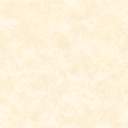 